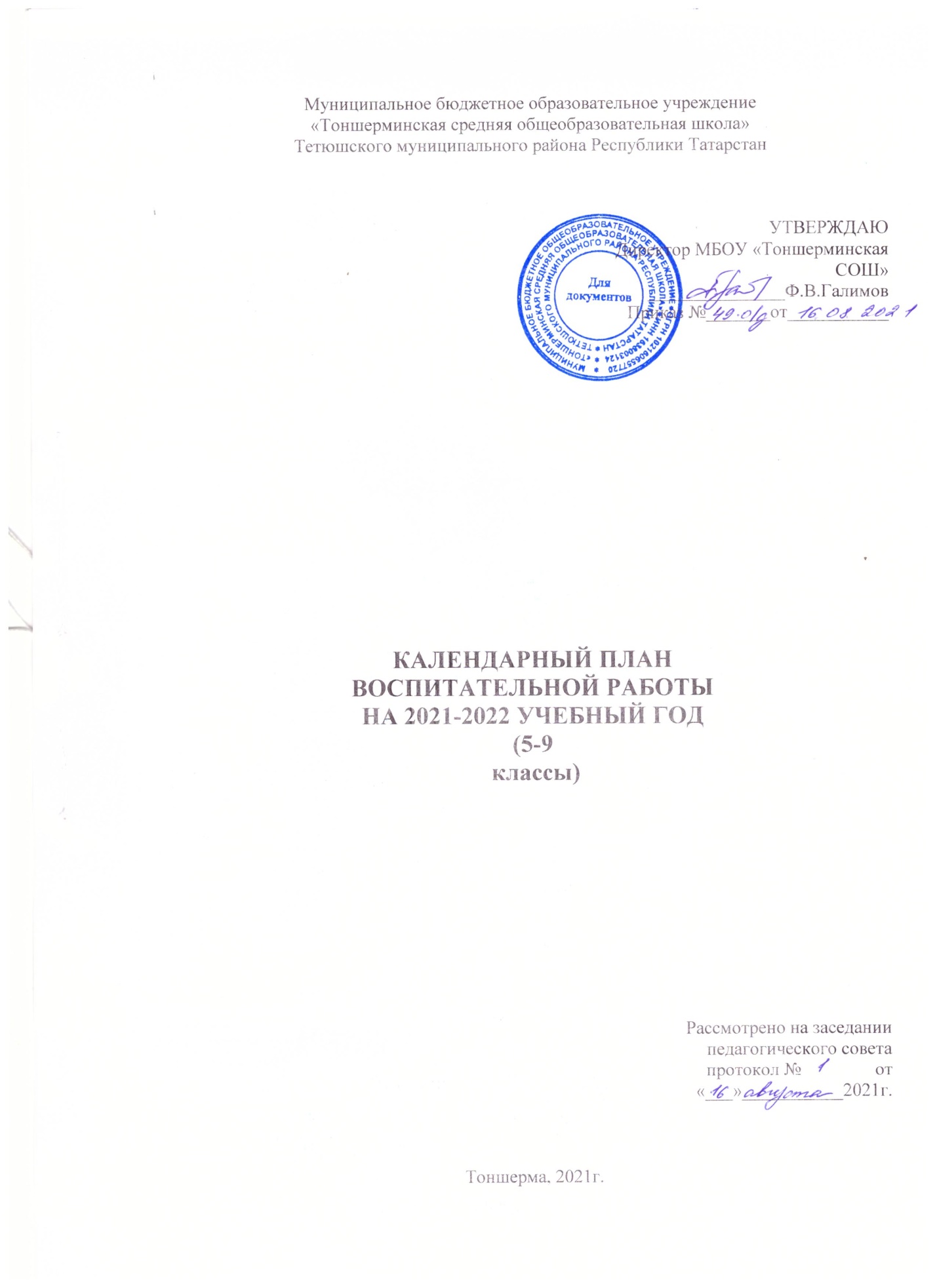 План воспитательной работы школына 2020-2021 учебный год5-9 классыПлан воспитательной работы школына 2020-2021 учебный год5-9 классыПлан воспитательной работы школына 2020-2021 учебный год5-9 классыПлан воспитательной работы школына 2020-2021 учебный год5-9 классы                                        Модуль №1 «Классное руководство»                                        Модуль №1 «Классное руководство»                                        Модуль №1 «Классное руководство»                                        Модуль №1 «Классное руководство»Мероприятия месячников безопасности  и гражданской защиты детей (по профилактике ДДТТ, пожарной безопасности, экстремизма, терроризма, разработка   схемы-маршрута «Дом-школа-дом», учебно-тренировочная  эвакуация учащихся из здания)5-9сентябрьЗаместитель директора по ВР, руководитель отряда ЮИД, классные руководители, руководитель ДЮП, учитель ОБЖВсероссийский урок безопасности по ОБЖ5-9СентябрьУчитель ОБЖДень солидарности в борьбе с терроризмом5-93 сентябряКлассные руководители«Посвящение в пятиклассники»5-7сентябрьКлассный руководитель, педагог-организаторКруглый стол «Законы класса»5-9сентябрьКлассный руководитель, «Золотая осень»: Фотоконкурс. Праздник «Краски осени». Конкурс «Природная мастерская», «Осенний букет».5-9сентябрьЗДВР,педагог-организатор, классные руководители  День профилактики правонарушений и деструктивного поведения (правовые, профилактические игры, беседы и т.п.) 5-9октябрьЗаместитель директора по ВР, классные руководители«День матери», праздничный концерт, беседы, выставка рисунков, фотоконкурс.5-9ноябрьЗаместитель директора по ВР, педагог-организатор,  классные руководителиТематические классные часы (посвященные государственным праздникам РФ, памятным датам, событиям истории и культуры)-«Всероссийский урок безопасности школьников в сети Интернет»-«День народного единства»-«День толерантности»-«День конституции РТ»-«День словаря»-«День Неизвестного Солдата»-«День Героев Отечества»-«День конституции РФ»-«День освобождения Ленинграда от фашистской блокады»-«День юного героя-антифашиста»-«День памяти о россиянах, исполнявших служебный долг за пределами Отечества»-«Международный день родного языка»-«День Защитника Отечества»-«День воссоединения Крыма и России»-«День космонавтики»-«Международный день семьи»-«День славянской письменности и культуры»-«Международный день защиты детей »-«Пушкинский день  России»5-9в течение годаКлассные руководителиТоржественное вручение аттестатов9июньАдминистрация школыКлассные собрания5-9в течение годаКлассный руководительПсихологические игры, тренинги на сплочение классного коллектива5-9в течение годаКлассные руководителиВыпуск тематических стенгазет5-9в течение годаКлассные руководителиЗаполнение портфолио учащимися5-9в течение годаКлассные руководителиМодуль №2 «Школьный урок» и «Курсы внеурочной деятельности»Модуль №2 «Школьный урок» и «Курсы внеурочной деятельности»Модуль №2 «Школьный урок» и «Курсы внеурочной деятельности»Модуль №2 «Школьный урок» и «Курсы внеурочной деятельности»Проведение предметных недель (квесты, игры, викторины)5-9в течение учебного годаМО учителей-предметниковУчастие в муниципальных и республиканских конкурсах, акциях, научно-исследовательских конференциях.5-9в течение учебного годаУчителя-предметники, классные руководителиЮный информатик5-61Нагуськина М.Н.Занимательная математика5-71Хисамутдинова Г.С.Спортивные игры5-81Шарафиев И.Н.Человек и природа5-71Подаков В.Г.Культура речи91Афанасьева Е.ВФормула правильного питания91Топоркина Р.М.Культура родного края5-91Добридень Т.Ф.Растим патриотов8-92Тихонов В.Н.Деятельность классного руководителя5-9в течение годаКлассные руководителиМодуль №3 «Самоуправление»Модуль №3 «Самоуправление»Модуль №3 «Самоуправление»Модуль №3 «Самоуправление»День учителя в школе: акция по поздравлению учителей, учителей-ветеранов педагогического труда, День самоуправления, концертная программа, выставка рисунков «Мой любимый учитель».5-9октябрьЗаместитель директора по ВР Классные руководители,Совет старшеклассниковВедение школьной странички в социальных сетях5-9в течение годаСовет старшеклассников8 Марта в школе: конкурсная программа «Вперед, девчонки!», выставка  рисунков, акция по поздравлению мам, бабушек, девочек.5-9мартСовет старшеклассниковОрганизация и проведение флешмобов к значимым датам5-9в течении годаСовет старшеклассниковКонкурс «Лучший класс года», «Ученик года», «Спортсмен года»5-9в течении годаСовет старшеклассниковВидео-, фотосъемка  мероприятий.5-9в течение годаСовет старшеклассниковМодуль №4 «Профориентация»Модуль №4 «Профориентация»Модуль №4 «Профориентация»Модуль №4 «Профориентация»Встречи с представителями разных профессий5-9В течение года  Классные руководителиПсихологический тренинг по выявлению склонности и способности к выбору профессии5-9В течение года  Педагог-психологАнкетирование по профессиональной ориентации в целях выбора сферы деятельности (профессии)5-9По графику центра занятостиКлассные руководителиЭкскурсии на производственные обекты5-9В течение года  Классные руководителиКонкурс рисунков «Моя будущая профессия»5-9январьУчитель ИЗОМодуль №5 «Работа с родителями»Модуль №5 «Работа с родителями»Модуль №5 «Работа с родителями»Модуль №5 «Работа с родителями»Участие родителей в проведении общешкольных, классных мероприятий: «Бессмертный полк»,  новогодний праздник, «Мама, папа, я – отличная семья!».5-9В течение годаЗаместитель директора по ВР, педагог-организатор, классные руководителиОбщешкольные родительские собрания5-9В течение годаАдминистрация школыПедагогическое просвещение родителей по вопросам воспитания детей5-91 раз/четвертьКлассные руководителиИнформационное оповещение через школьный сайт5-9В течение годаЗаместитель директора по ВРИндивидуальные консультации5-9В течение годаКлассные руководителиСовместные с детьми походы, экскурсии.5-9По плану классных руководителейКлассные руководителиРабота Совета профилактики с неблагополучными  семьями  по вопросам воспитания, обучения детей5-9По плану СоветаПредседатель СоветаРабота общешкольного родительского комитета, совета школы5-9В течение годаКлассные руководителиРодительские дни (посещение школьных и внеурочных занятий )5-9В течение годаКлассные руководители,Учителя-предметникиМодуль№6 «Ключевые общешкольные дела»Модуль№6 «Ключевые общешкольные дела»Модуль№6 «Ключевые общешкольные дела»Модуль№6 «Ключевые общешкольные дела»ДелаКлассы Ориентировочноевремя проведенияОтветственныеТоржественная линейка «Первый звонок»; Единый урок «Время сказать  «Спасибо!»5-91.09.20Заместитель директора по ВР, классные руководители«Новогодний калейдоскоп»-«Сказка в окне»-«Веселое новогодие»-«Здравствуй, новый год!»5-9декабрьЗДВР, педагог-организатор, классные руководителиСоциальный проект «Отечества достойные сыны»Мероприятия месячника гражданского и патриотического воспитания: беседа о героях-антифашистах, конкурс стихов и патриотической песни,  акции «Письмо солдату», уроки мужества, акции «Бессмертный полк», «Георгиевская ленточка»,Вахта памяти у памятника «Павшим в годы войны»5-9февральУчитель истории,ЗДВР, педагог-организатор, классные руководители, руководитель юнармейского отрядаПраздник  Последнего звонка5-9майЗДВР, педагог-организатор, классные руководители 9,11 классовПраздник чувашской культуры «Çӑварни»1-4МартКлассные руководителиМероприятия ко Дню чувашского языка1-4Апрель Классные руководителиМодуль №7 «Детские общественные объединения» и «Волонтерство»Модуль №7 «Детские общественные объединения» и «Волонтерство»Модуль №7 «Детские общественные объединения» и «Волонтерство»Модуль №7 «Детские общественные объединения» и «Волонтерство»Месячник по профилактике безопасности дорожного движения 5-9сентябрьОтряд ЮИДДень рождения СНТ5-9СентябрьДОО «Теремок»Посвящение в члены детских общественных объединений5-9Сентябрь Руководители объединенийДень правовой защиты детей. Просмотр, обсуждение видеоролика «Наши права». Анкетирование учащихся на случай нарушения их прав и свобод в школе и семье.5-9ноябрьЗДВР, руководитель отряда «ФОРПОСТ», классные руководителиВстречи с представителями пожарной службы и правоохранительных органов5-9в течение годаОтряд «ФОРПОСТ»ДЮП, ЮИДСоздание и поддержка интернет странички детского объединения в соцсетях.5-9в течение годаАктив детских объединенийПроведение акций, флешмобов , игр, квестов для популяризации деятельности детского общественного мероприятия5-9в течение годаСНТМероприятия нравственного воспитания «Спешите делать добрые дела». Осенняя неделя добра5-9сентябрь-октябрьЗДВР, педагог-организатор, классные руководителиМероприятия  нравственного воспитания «Спешите делать добрые дела». Весенняя неделя добра5-9апрель-майЗДВР, педагог-организатор, классные руководителиУход за обелиском 5-9в течении годаЗДВР, педагог-организатор, классные руководители«Замечательный вожатый» (проведение игр, праздников с младшими школьниками)5-9в течении годаПедагог-организаторПомощь труженикам тыла, пожилым людям5-9в течении годаЗДВР, педагог-организатор, классные руководителиАкция «Подари книге вторую жизнь»5-9В течении годаБиблиотекарь школыАкция «Посади дерево»5-9 Апрель Классные руководителиПрезидентские состязания по ОФП 5-9Октябрь, апрель Учителя физкультуры Соревнования  по волейболу5-9ноябрьУчитель физкультурыСоревнования  по баскетболу5-9ноябрьУчитель физкультурыЛыжные соревнования «Лыжня России»5-9февральУчитель физкультурыПраздник ГТО5-9апрельУчитель физкультуры«День здоровья»5-9майЗаместитель директора по ВР, педагог-организатор, классные руководители, учителя физкультурыМодуль №8 «Экскурсии, походы»Модуль №8 «Экскурсии, походы»Модуль №8 «Экскурсии, походы»Модуль №8 «Экскурсии, походы»Экскурсия в школьный музей  5-7В течении годаРуководитель школьного музея, классные руководителиСезонные экскурсии в природу5-7По плану кл.рук.Классные руководителиЭкскурсия в краеведческий музей г.Тетюши5-9По плану кл.рук.Классные руководителиВиртуальные экскурсии по музеям РТ5-9В течение года  Классные руководителиОднодневные туристические походы «В поход за здоровьем»5-9май  Классные руководителиМодуль №9 «Профилактика правонарушений»Модуль №9 «Профилактика правонарушений»Модуль №9 «Профилактика правонарушений»Модуль №9 «Профилактика правонарушений»Профилактическая операция «Подросток»5-9Июнь- сентябрьЗам. директора по УВР, ВР, классныеруководителиАкция «Внимание, дети!». Час профилактики5-9сентябрьКлассныеруководителиКлассный час «Опасность террористических и экстремистских проявлений срединесовершеннолетних»6-9сентябрьКлассные руководителиКлассный час «Я+ТЫ=МЫ»5-9октябрьКлассныеруководителиБеседа «Твой безопасный маршрут»5-6октябрьКлассныеруководители«Осторожно, Я –вирус!»5-9октябрьКлассныеруководителиСоциально –психологическое тестирование на отношение к наркотикам7-9октябрьКлассныеруководителиБеседа совместно с инспектором по делам несовершеннолетних«Административная ответственность за употребление, хранение и распространениенаркотических и психотропных веществ»7-9ноябрьКлассные руководителиБеседа «Курить, здоровью вредить»5-6ноябрьКлассныеруководителиБеседа «Твои дела в твоих поступках». Телефондоверия.5-9ноябрьКлассныеруководители«Осторожно, гололёд»5-9декабрьКлассныеруководители«Безопасный Новый год»5-9декабрьКлассныеруководители«Об угрозах Интернета»5-9январьКлассныеруководителиВикторина «О вредных привычках»5-6февральКлассныеруководителиТестирование «Отношение к вредным привычкам»9февральКлассныеруководители«Профессии наших родителей»5-9февральКлассныеруководители«Моя формула успеха»8-9мартКлассныеруководителиКонкурс рисунков «Не губите первоцветы»5-6мартКлассныеруководителиБеседа «О нормах и правилах здорового образажизни»7-9апрельКлассныеруководители«Один дома»5-6апрельКлассныеруководителиБеседа «Ответственность за нарушение правил поведения»5-9майКлассные руководителиИнструктажи «Это надо знать» (о безопасности в летний период)5-9майКлассные руководителиВстречи с инспектором по делам несовершеннолетних, ГИБДД, МЧС, специалистами прокуратуры, ЦРБ, отдела соцзащиты.5-9сентябрь- майЗаместитель директора по ВРПрофилактическая работа с обучающимися (Советпрофилактики, индивидуальные беседы, лекции, консультации, тренинги )5-9сентябрь- майЗаместитель директора по ВР